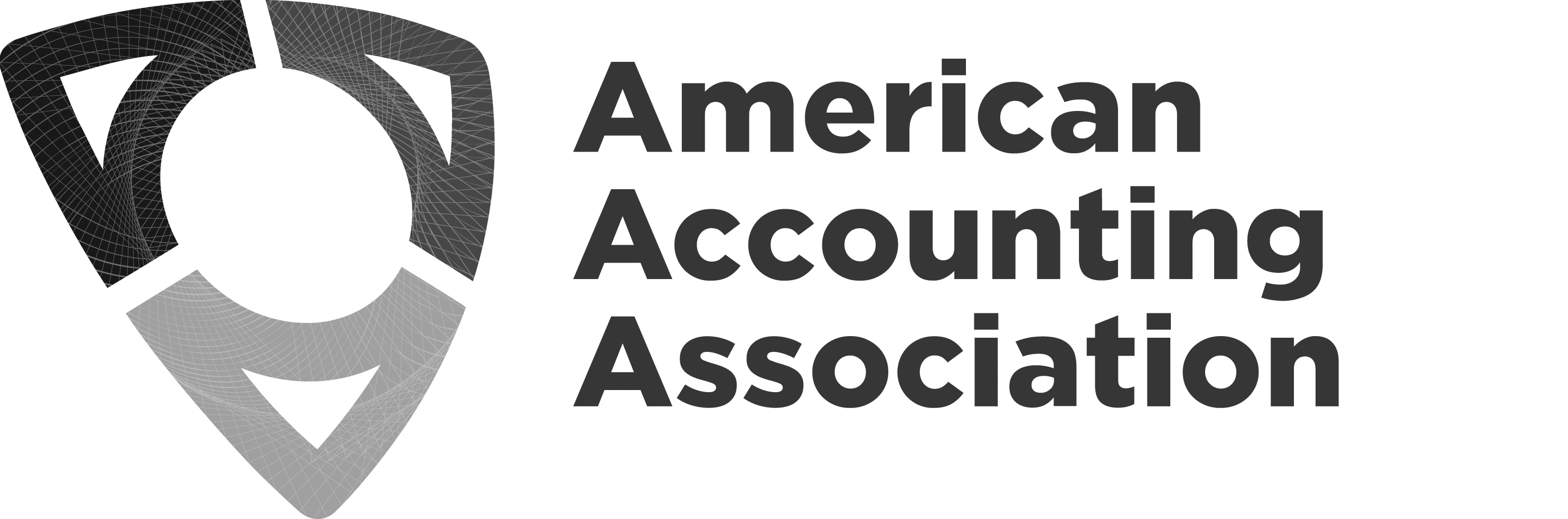 Board Meeting AgendaTuesday, March 12, 20242:00 pm – 5:00 pm ESTTuesday, March 12, 2024Board Members AttendingBoard Members AttendingMark Taylor, PresidentMark Dawkins, Past PresidentAnne Farrell, Vice President-FinanceMargaret Christ, Vice President-  Finance-ElectSarah McVay, Vice President-   Research and PublicationsNatalie T. Churyk, Vice President-     EducationNorma Montague, Vice President-Diversity, Equity,   and InclusionLinda Parsons, Director-Focusing on       MembershipTim Rupert, Director-Focusing on SegmentsCristina Florio, Director-Focusing on InternationalBette Kozlowski, Director-Focusing on Academic/Practitioner     InteractionYvonne Hinson, Chief Executive OfficerAAA Guests & Professional Staff AttendingAAA Guests & Professional Staff AttendingSidney Askew, Council ChairAlisa Brink, Council Chair-ElectMark S. Beasley, President-Elect-ElectJacqueline S. Hammersley, Vice President-Research &      Publications-ElectJay C. Thibodeau, Director-Focusing on Segments-      ElectErlinda Jones, Senior Director, Meetings & MembershipSteve Matzke, Senior Director, External Relations &       GovernanceKaren Osterheld, Senior Director, Center for Advancing         Accounting EducationStephanie Austin, Senior Director, Publications and         Content StrategyMark VanZorn, Chief Information OfficerDarlene Dobson, Executive AssistantAAA Board not in attendanceAAA Board not in attendanceAudrey A. Gramling, President-ElectMark Taylor welcomed everyone to the meeting. The agenda was reviewed with no questions or comments. Annual Meeting Theme DiscussionYvonne said Audrey Gramling is considering a theme of Growing the Accounting Profession or Growing our Accounting Profession. She is envisioning keeping the tree from this year but adding a picture of the sun representing sunlight in our profession which would be keeping in alignment with the pipeline theme. She will finalize her theme at the May strategic retreat.Council Meeting Review – Sidney AskewThe 2024-2025 Nominations Committee and the 2024-2025 Council Chair-Elect election results will be sent out later this week. The Council meeting had several comments regarding the new meetings model. Tim Rupert said the meetings model taskforce will look at smaller meeting options vs. larger meetings.Governance Update – Mark TaylorDiscussion regarding vote for a new International Council Member at Large (ICM) who will serve 2024-2027.Giorgio Gotti is rolling off as ICM in August 2024. The ICM will serve on the Council for a 3-year period starting in August. Voting will occur after the meeting via survey monkey.Acceptance of Committee Progress Reports - Mark Taylor asked if anyone had questions on the twelve Committee Progress reports that were posted on the Board website. There were no questions or comments.MSC – to approve the Committee Progress Reports as a whole.COSO CommitteeDoug Prawitt is the AAA COSO Committee Chair and the AAA representative for the COSO Board. Doug was elected a year ago as Lead Director of the COSO Board but his term as Lead Director will be up for renewal in the next couple of months. Doug asked the AAA in his report if he could be appointed to one more three-year term as COSO board member. Doug said he plans to retire from the Board after this term. After some discussion, Mark Taylor said he would find out when Doug’s current term expires and what is the process of choosing the AAA representative for COSO and this information will be available at the May Strategic Retreat.Board Positions for (2025-2026) – The following four Board positions for 2025-2026 will be up for nomination beginning July 2024 and will be voted on by membership in Spring 2025:President-Elect (Candidates for the slate to be selected by the AAA Nominations Committee)Vice President-Finance-Elect (Candidates for the slate to be selected by the AAA Nominations Committee)Vice President - Diversity, Equity, & Inclusion (Candidates for the slate to be selected by the AAA Nominations Committee)Director - Focusing on Academic/Practitioner Interaction (Candidates for the slate to be selected by the Council Ballot Committee)The Board will have time to review the draft Call for Nominations and Position Descriptions prior to the May Strategic Meeting. Outstanding Service Award - The Board has the option of recognizing someone who has provided outstanding service and there have been some years an award has not been given out. The Board discussed and said they will bring their ideas for candidates to the May meeting. Discuss MeetingsMay Board Retreat will be held in Orlando from May 20th to May 23rd. On May 20th we will have Board Orientation Training for our new Board members. May 21st and May 22nd will be strategic planning days and May 23rd will be a half day Board meeting. These will be some of the topics:We will be talking about member journey mapping across various member categories such as tenure track/tenured, teaching, and high school/community college.If there is a contract on the building, we need to discuss how we would treat that as a member’s benefit. Should we change the membership year to align with the annual meeting?Discuss if we would like the membership advisory committee to think about longevity discounts or other ideas. We would like to invite a few guests join us:George Krull, Chair of the AAA Foundation Board to come to the Tuesday, May 21st meeting when we talk about the AAA Vision 2030Beta Alpha Psi to come to the Wednesday, May 22nd afternoon meeting and discuss with the AAA. July virtual Board/Council Meetings – The Board meetings will be July 24 from 2-5 pm and July 29 from 2-5 pm. The Council meeting is scheduled for July 25 from 2-4 pm. Save the date’s have already been sent out.KFUPM Conference – They still want to hold the meeting, but they have changed the date to December 17-19. The senior editors that once was going to go have pulled out.  We would need to pay out 31 prepaid registrants if we don’t go this year. MSC to postpone participation in the conference to a later year when there isn’t so much volatility in the area.Rookie Camp – We lost over 60K this year due to the room block even though we had a sponsor that contributed 25K. We have seen a shift to online recruitment since covid. We have a contract with Sheraton and Erlinda has gone to them with these ideas:Split the event keep it in December and do a recruiting camp and maybe a pipeline event with it.  Split it in half and do something in September and something else in December.Or completely move everything to SeptemberYvonne and Erlinda will meet this month to discuss Sheraton’s response and other options.Publications UpdateOA Journal Contracts with ElsevierAt the 2022 BOD retreat the Board set a goal to have open access journals by 2030 but immediately after the meeting AAA started having meetings with Elsevier. They sent us two contracts in February. Stephanie Austin said it will take about nine months of prep to get an OA journal in 2025. Elsevier has indicated that they are going to move forward with OA accounting journal with or without us. Financial terms for AAA-Elsevier Affiliation OA JournalThis QA journal will be owned by Elsevier and the AAA will be cobranded as a partner on the journal. The financial terms are:10-year term agreementAffiliation Gold Open Access Journal Royalty, on revenue between $0- $50k: 0%$50K-$100K: 6% ≥$100K: 7% 20% APC discount for AAA members APC: $1800 100% Introductory discount for first 3 years $25k Signing Bonus payable upon contract signature. Financial terms for AAA Owned Journal 10-year term agreementAAA-owned Gold Open Access Journal 30% Royalty on all net revenue. 20% APC discount for AAA members $10k Editorial Honoraria with 3% increase each year. Starting APC: $1800 rising by 3% each year100% Introductory discount for first 2 years 50% introductory discount for 3rd year The Board decided to have Stephanie go back to Elsevier and ask if they would give us more time to make a decision. We would like to get this information and discuss it at the May Strategic Retreat.Accounting Horizons Memorials – The Board agreed that memorials are important but some think that the way the memorials are selected needs to change. Mark Taylor is not ready to vote on getting rid of the 2018 MOU with Academy of Accounting Historians. Mark Taylor said he will talk to the Academy of Accounting Historians and Jennifer Tucker and ask them to put everything on pause except the Pete Wilson memorial.Accounting Horizons Editor Slate – Sara said there were eight additional Accounting Horizons editors that have agreed to serve the term of June 2024 – May 2027 MSC to approve the June 2024 – May 2027 Accounting Horizons editor slate. Accounting Horizons Journal Conferences – Jennifer Tucker is proposing language that would create multiple workshops and conferences during a senior editor’s term. The Board said these workshops and conferences could cost the AAA significant resources. There is no revenue from the workshops, and it benefits the journal but not a significant number of the members. The Board said we should have Jennifer use our new conference policy and submit a separate request for each conference. Sarah McVay said she will communicate to Jennifer Tucker, that this is not the time to set up separate conferences and if she does want to set up a conference to abide by the new conference policy rules and use the new conference form.Accounting Horizons Editorial Policy- Sara presented the proposed revisions to the editorial policy and asked for the Board’s approval. MSC to approve the proposed revisions to the Accounting Horizons editorial policy. Wrap up and adjourn – 5:06 pm EST